SECRETARIA EXECUTIVA DO CONSELHO FEDERATIVO ESPÍRITA DE MINAS GERAIS - COFEMGATIVIDADE: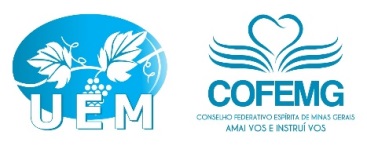 Data e horário:Local:Horários / Tópicos:Data e horário:Local:Horários /  Tópicos:“Ainda que eu falasse as línguas dos homens e dos anjos, e não tivesse amor, seria como o metal que soa ou como o sino que tine.” I Corintios 13:1OBS: Pauta sujeita à alteração na distribuição dos horários.